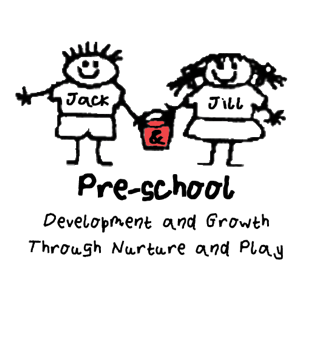 Employment PolicyPolicy StatementWe meet the Safeguarding and Welfare Requirements of the Early Years Foundation Stage, ensuring that our staff are appropriately qualified, and we carry out checks for criminal and other records through the DBS in accordance with statutory requirements.ProceduresVetting and Staff SelectionWe work towards offering equality of opportunity by using non-discriminatory procedures for staff recruitment and selectionAll staff have job descriptions, which set out their staff roles and responsibilitiesWe welcome applications from all sections of the community. Applicants will be considered on the basis of their suitability for the post, regardless of disability, gender reassignment, pregnancy and maternity, race, religion or belief, sexual orientation, sex, age, marriage or civil partnership. Applicants will not be placed at a disadvantage by our imposing conditions or requirements that are not justifiableWe use Ofsted guidance on obtaining references and enhanced criminal record checks through the DBS for staff and volunteers who will have unsupervised access to children. This is in accordance with requirements under the Safeguarding Vulnerable Groups Act (2006) for the vetting and barring schemeWe keep all records relating to employment of staff and volunteers, in particular those demonstrating that checks have been done, including the date and number of enhanced DBS checkStaff are expected to disclose any convictions, cautions, court orders reprimands and warnings which may affect their suitability to work with children – whether received before, or at any time during their employment with usDisqualificationWhere we become aware of any relevant information which may lead to the disqualification of an employee, we will take appropriate action to ensure the safety of children. In the event of disqualification that person’s employment with us will be terminated.Changes to staffWe inform Ofsted of any changes to the person responsible for our settingTraining and staff developmentOur setting leader and deputy hold the CACHE Level 3 diploma in Childcare or NEAB, or an equivalent of higher qualification.  A minimum of half of our staff hold the CACHE Level 2 Certificate for the Children and Young People’s Workforce or an equivalent or higher qualificationWe provide regular in-service training to all staff – whether paid staff or volunteers – trough the Pre-School Learning Alliance and external agenciesWe provide staff induction training in the first week of employment. This induction includes our Health and Safety Policy and Safeguarding Children and Child Protection Policy. Other Policies and Procedures will be introduced throughout and induction planWe support the work of our staff by holding regular meetings and appraisalsWe are committed to recruiting, appointing and employing staff in accordance with all relevant legislation and best practiseStaff taking medication/other substancesIf a member of staff is taking medication which may affect their ability to care for children, we ensure that they seek medical advice.  Staff will only work directly with the children if medical advice confirms that medication is unlikely to impair their ability to look after children properlyStaff medication on the premises will be stored securely and always kept out of reach of the childrenIf we have reason to believe that a member of staff is under the influence of alcohol or any other substance that may affect their ability to care for children, they will not be allowed to work directly with the children and further action will be takenManaging staff absences and contingency plans for emergenciesIn term time only settings, our staff take their holiday breaks when the setting is closed.  Where staff may need to take time off for any reason other than sick leave or training, this is agreed with the manager with sufficient noticeWhere staff are unwell and take sick leave in accordance with their contract of employment, we organise cover to ensure ratios are maintainedSick leave is monitored, and action taken where necessary in accordance with the contract of employmentWe have contingency plans to cover staff absencesThis Policy was adopted on (date) ____________________________________Signed By______________________________________________________Date to be reviewed______________________________________________